Lucy C. Laney Super ReunionP.O. Box 31506, Augusta, Ga. 30903Founded 1990Wanda Huggins 			   Moses Dunn		      		      John Gilchrist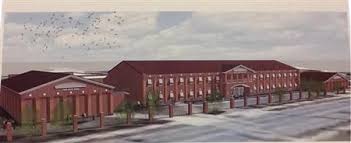 Chairperson			                Co-Chairperson	      		      Treasurer	 Super Reunion ItineraryThursday, May 25, 2023 Graduation, 11:00am Check-in/Pick-up Super Reunion Packet  1:00pm-5:00pmFriday, May 26, 2023 Check-In/Pick-up Super Reunion Packet 08:00am-12:00pm Red & Black Dance 7:00pm-11:00pmSaturday, May 27, 2023Super Reunion Parade, 10:00 amSuper Reunion Banquet, 7:00pm-11:00pmSunday, May 28, 2023Church Service, 10:00amRiverboat Cruise (tentatively, not included in package)Jazz Concert in the Commons (tentatively, not included in package)Monday, May 29, 2023 Memorial Day Picnic, 11:00am-3:00pm